Publicado en Antequera el 22/04/2020 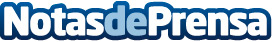 Aumenta en un 63,8% el hábito de lectura durante el confinamiento  El 36,5% confirma además haberlo hecho en más de cinco horas semanales. El lector se ha vuelto más lector, esa es la gran conclusión que se deriva del estudio realizado entre más de 2.000 lectores por la Editorial Exlibric durante el período de confinamiento. Ha leído más horas de promedio, más días a la semana y sin una predilección de horario, ha recuperado lecturas pendientes de libros que ya tenía en casa y las nuevas compras las ha realizado en AmazonDatos de contacto:Ismael Gálvez952 70 60 04Nota de prensa publicada en: https://www.notasdeprensa.es/aumenta-en-un-638-el-habito-de-lectura-durante_1 Categorias: Literatura Entretenimiento http://www.notasdeprensa.es